PERALTA COMMUNITY COLLEGE DISTRICT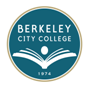 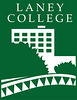 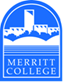 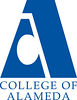 District Academic Senate	District Academic Senate Meeting Minutes  	April 18, 2023 – 2:30PM to 4:30PMLaney College, T450 and on Zoom: https://us06web.zoom.us/j/9781680578 Present: 	VOTING – List full name below, identify which constituency group each individual represents (place X in box adjacent to name when present)Guests:  	List full name below, identify which constituency group each individual represents (place X in box adjacent to name when present)Abbreviations:DAS – District Academic SenatePCCD – Peralta Community College DistrictBOT – Board of TrusteesDAC – District Administrative CenterAP – Administrative ProcedureBP – Board PolicyTitle 5 §53200 DEFINITIONS [Source: http://www.asccc.org/communities/local-senates/handbook/partI.  Retrieved 10/28/11.]Academic Senate means an organization whose primary function is to make recommendations with respect to academic and professional matters. Academic and Professional matters means the following policy development matters: 1. Curriculum, including establishing prerequisites.
2. Degree and certificate requirements.
3. Grading policies.
4. Educational program development.
5. Standards or policies regarding student preparation and success.
6. College governance structures, as related to faculty roles.
7. Faculty roles and involvement in accreditation processes.
8. Policies for faculty professional development activities.
9. Processes for program review.
10. Processes for institutional planning and budget development.
11. Other academic and professional matters as mutually agreed upon.Consult collegially means that the district governing board shall develop policies on academic and professional matters through either or both of the following:1. Rely primarily upon the advice and judgment of the academic senate, OR
2. The governing board, or its designees, and the academic senate shall reach mutual agreement by written resolution, regulation, or policy of the governing board effectuating such recommendations.§ (SECTION) 53203 POWERSA) The governing board shall adopt policies for the appropriate delegation of authority and responsibility to its college academic senate.B) In adopting the policies described in section (a), the governing board or designees, shall consult collegially with the academic senate.C) While consulting collegially, the academic senate shall retain the right to meet with or appear before the governing board with respect to its views and recommendations. In addition, after consultation with the administration, the academic senate may present its recommendations to the governing board.D) The governing board shall adopt procedures for responding to recommendations of the academic senate that incorporate the following:1. When the board elects to rely primarily upon the advice and judgment of the academic senate, the recommendation of the senate will normally be accepted, and only in exceptional circumstances and for compelling reasons will the recommendations not be accepted.XDonald Moore, DAS President, LaneyXMatthew Goldstein, DAS Vice President, COA Senate PresidentXAndrew Park, DAS Treasurer, COA TreasurerXJennifer Fowler, DAS Recording Secretary, COA Senate Vice PresidentXMatthew Freeman, BCC Senate PresidentXJoseph Bielanski, BCC DAS RepresentativeXJeff Sanceri, COA DAS RepresentativeXLeslie Blackie, Laney Senate PresidentXNate Failing, Laney Senate Vice PresidentXKimberly King, Laney DAS RepresentativeXThomas Renbarger, Merritt Senate PresidentXMonica Ambalal, Merritt Senate Vice PresidentXLowell Bennett, Merritt DAS RepresentativeXGabriel Martinez, BCC Senate Vice President	XEleni GastisXJayne SmithsonXDidem EkiciXYiPing WangXHeather DodgeXTina VasconcellosXNancy CaytonXJenny YapXAGENDA ITEMDISCUSSIONFOLLOW UP ACTIONCall to order: Agenda review – (5 minutes)Meeting called to order at 2:34PM.Motion to approve the agenda. Moved by: JosephSeconded by: BlackieMotion Passed UnanimouslyApproval of minutes from previous meeting(s) – (5 minutes)Motion to approve minutes from 4/4/23.Moved by: GoldsteinSeconded by: KingMotion Passed UnanimouslyPublic Comment – (3 minutes)Leslie Blackie: Welcome everyone to Laney’s Faculty Senate Lounge.For Action and/or Consideration – (40 minutes)DE ResolutionThe District DE Committee is still working on it and will bring it to the next meeting.Tabled until next meeting.Class Modality ResolutionThe core of the resolution comes straight from the State Senate approved in Spring 2021. It asserts the modality in which a course is offered is firmly within faculty purview. Suggestion to vote by acclamation. Suggestion to amend the resolved to add, “Be it further resolved, Faculty shall be primarily relied upon regarding any scheduling recommendations pertaining to course modality.” Motion to approve the resolution with the friendly amendment.Moved by: BielanskiSeconded by: FreemanMotion Passed Unanimously by AcclamationResolution on Adopting a Low-Cost Definition for PeraltaThe committee working on the resolution did extensive research about the $50 threshold for low-cost. The $50 threshold is reasonable for a large urban community college district.Motion to approve the resolution.Moved by: GoldsteinSeconded by: KingMotion Passed UnanimouslyMotion on CET Advisory Committee Request for IT Support for Hyflex Meeting Calendar and SupportThe District CTE Advisory Committee unanimously passed a memo requesting that: 1) a district-wide calendar be created with dates of district shared governance committees. 2) planning and tech support from the district service center’s IT officially ensures that HyFlex technology is loaded and accessible. Donald Moore will sign the letter to show District Academic Senate support.Motion to support sending the District CTE Advisory Committee memo, and have Donald Moore show District Academic Senate support. Moved by: BlackieSeconded by: FowlerMotion Passed Unanimously Standing Items – (15 Minutes)Staff Development Officer Report, Inger StarkNot PresentTreasurer’s Report, Andrew ParkKeep receipts for Plenary, especially the itemized hotel bill. CE Liaison ReportOpen Houses taking place at each of the campuses.DE Liaison Report, Didem EkiciStill working on the DE Resolution and incorporating DAS’ feedback.The District will no longer fund the District DE Coordinators, and it will be the responsibility of the colleges to pay for these roles now.CIPDCompleted an end of year survey. A grade change policy will be coming to DAS. A goal for next year: examine CIPD’s role and see if they need adjustments. For Discussion and/or Information – (40 minutes)Deputy Chancellor/Vice Chancellor Droker and AVC VasconcellosNot Present Spring Plenary ResolutionsPlease read and provide feedback to those going to the Plenary.New Business/ AnnouncementsNext Meeting             May 2, 2023, at College of Alameda in Room A232AdjournmentMeeting adjourned at 4:18 PM